基础德语2Grundstudium Deutsch 2 (Basic course 2 for German students)一、基本信息课程代码：【2020408】课程学分：【12】面向专业：【德语专业本科】课程性质：【专业必修课◎】开课院系：【外国语学院德语系】使用教材：【教材：《当代大学德语 1》，主编：梁敏，聂黎曦，外语教学与研究出版社，2004《当代大学德语 2》，主编：梁敏，聂黎曦，外语教学与研究出版社，2006【参考书目：《当代大学德语 1练习手册》，主编：梁敏，聂黎曦，外语教学与研究出版社，2004《当代大学德语2 练习手册》，主编：梁敏，聂黎曦，外语教学与研究出版社，2011《标准德语语法》，主编：德雷尔，施密特，外语教学与研究出版社，2001《现代德语实用语法（第五版）》，王兆渠等编，同济大学出版社，2010《德语语法解析与练习》，周抗美，王兆渠编著，同济大学出版社，2010】课程网站网址：https://elearning.gench.edu.cn先修课程：基础德语1，2020398，（12）二、课程简介基础德语2是德语专业基础阶段必修课程，在基础德语1上，深入教授德语语言。基础德语2共分为十五个单元。每四个单元的最后一课的内容为师生共同探讨学习德语的技巧和方法，同时也是综合复习课。本课程教授和训练的内容有语法、词汇、课文（阅读和听力），句型操练，翻译和口头复述等等，是一门语言技能综合训练课。学生学完基础德语2以后，语言水平能够达到欧洲语言标准的A2级别，也就是说，学生能够理解日常对话中的重要信息，听懂日常广播通告和电话留言，从简单报纸文章、日常广告、和公共指示牌中提取重要信息；学会撰写日常生活所需的短信、邮件、公告等；能够在交谈中自我介绍并且交流各自的生活状况；对日常生活中的问题能进行提问并回答；明白日常对话中别人提出的请求和指示。三、选课建议该课程是德语专业第二学期专业必修课。四、课程与专业毕业要求的关联性五、课程目标/课程预期学习成果六、课程内容本课程总课时为192学时，理论课时为128学时，实验课时为64学时。七、课内实验名称及基本要求八、评价方式与成绩撰写：          系主任审核：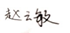 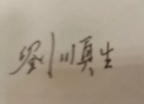 日期：2021.3.2专业毕业要求关联LO11：自主学习LO21：表达沟通LO31：语言基础能力LO32：语言学知识LO33：德国国情和文化LO34：商务知识LO35：翻译LO36：LO41：尽责抗压LO51：协同创新LO61：服务关爱LO714：奉献社会：具有服务企业、服务社会的意愿和行为能力LO811：具备外语表达沟通能力，达到本专业的要求序号课程预期学习成果课程目标教与学方式评价方式1LO311掌握每课重点介绍的语法知识，如带第三格和第四格的介词、情态动词、形容词比较级和最高级、现在完成式等课上讲解/课后作业期末闭卷考2L0312掌握课本词汇表中的单词，并能熟练运用课上讲解/课后作业	测验2L0312听懂日常生活中场景对话课上讲解/课后作业测验2L0312能运用学到的德语知识完成短篇作文的写作课上讲解/课后作业作业3L0714通过相关主题的课堂讨论培养学生保护环境和爱护自然的意识讲授与操练课堂展示4LO811对与生活相关的话题进行口语表达，如居住环境、节日、健康、旅行、学习生活等课堂练习/小组项目课堂展示课程进度课程内容课程目标理论/实践课时复习复习基础德语1的重要知识点，如冠词、三格和四格、介词用法、情态动词、否定等。巩固学过的知识点，为引入新知识点做准备5/7当代大学德语1第9单元带第三格和第四格的介词、情态动词dürfen和sollen、不定代词难点：情态动词的变位以及在句子中的正确使用运用介词描述房间，运用合适的情态动词给出意见、提出理由、征求许可、禁止某人做某事12/4当代大学德语1第10单元haben引导的规则动词完成时、haben和sein的过去时、介词补足语难点：现在完成式的构成规则及结构；动词的完成式变位运用完成式谈论过去的事情12/4当代大学德语1第11单元情态动词过去式，haben引导的不规则动词的现在完成时、sein引导的完成时、可分动词的完成式难点：不规则动词的过去式变位运用现在完成式；描述节日及庆祝活动12/4当代大学德语1第12单元复习框架结构、连词、命令式、句型结构分析课本上提到的复习方法，整合知识结构，对本册教材所学内容进行有效复习和总结5/7当代大学德语2第1单元wenn作连词的条件从句和时间从句；第二格及带第二格的介词描述天气的词汇难点：第二格的理解理解第二格及相关语法。能运用相关句型，描述本单元的主题12/4当代大学德语2第2单元形容词变位（第一格、第四格）身体部位的词汇难点：形容词词尾的变化运用形容词变位的准确形式对人进行形容和评价；理解个人自传12/4当代大学德语2第3单元从句（dass从句、ob从句）；形容词变位（第二格、第三格）；序数词；日期、颜色表述 难点：从句的语序运用相关句型，讲述完整的故事；运用形容词描述衣服和外貌12/4当代大学德语2第4单元反身动词；带四格的介词；名词四格作说明语；关于健康的表述难点:理解反身动词的含义理解反身代词；理解德语笑话；运用相关句型和词汇来表述健康情况，进行医生和病人之间的情景演练5/7当代大学德语2第5单元代副词；名词短语难点：代词的使用综合前面单元所学，运用句型语法，完成听说读写等环节。12/4当代大学德语2第6单元过去时态；weil从句；da引导的句子；时间从句难点：动词过去式的变位运用过去式讲述过去的经历；理解表式简历；分析评价不同职业12/4当代大学德语2第7单元过去时态（不规则动词）；als从句；wenn从句；带第三格介词难点：不规则动词过去式的变位运用过去式写日记；理解书面语言和口头语言的区别12/4期末复习本学期学习的所有语法知识点和词汇熟练运用所学知识完成听说读写的任务5/7序号实验名称主要内容实验时数实验类型备注1课堂演讲课堂PPT展示，主题演讲32演示型2对话训练练习日常交际对话32演示型总评构成（1+X）评价方式占比1期终闭卷考55%X1作业15%X2纸笔测试15%X3课堂展示15%